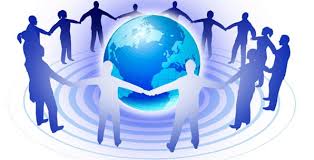 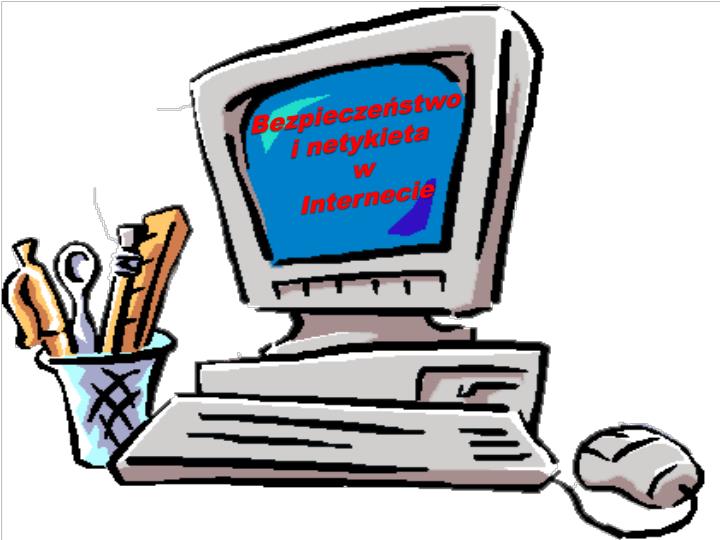 TYDZIEŃ  BEZPIECZNEGOINTERNETUw Szkole Podstawowej nr 1 w Szczekocinach     W dniach od 8  do 12 lutego 2021 r. obchodziliśmy w naszej szkole Tydzień Bezpiecznego Internetu. Wprawdzie święto bezpiecznego internetu przypada 9 lutego to jednak nasza szkoła przez cały ten tydzień propagowała działania na rzecz mądrego i rozsądnego korzystania z sieci. Podczas zdalnych zajęć z informatyki uczniowie tworzyli prace graficzne, prezentacje, rysunki, pokazy slajdów. Wszystkie te pracy miały na celu podniesienie świadomości uczniów co do zagrożeń wynikających z korzystania z internetu. Ważnym zagadnieniem, które często pojawiało się w pracach uczniów był  temat NETYKIETY czyli zbioru zasad  właściwego zachowania się w sieci. Prace uczniów tworzone w różnych programach komputerowych pokazują właśnie istotę sensownego i rozumnego korzystania z zasobów internetowych.         Netykieta to zbiór zasad przyzwoitego zachowania w Internecie, swoista etykieta obowiązująca w sieci (ang. net). Netykieta, podobnie jak zwykłe zasady przyzwoitego zachowania, nie jest dokładnie skodyfikowana, nikt też nie zajmuje się systematycznym karaniem osób łamiących te zasady. Zasady netykiety wynikają wprost z ogólnych zasad przyzwoitości lub są odzwierciedleniem niemożliwych do ujęcia w standardy ograniczeń technicznych wynikających z natury danej usługi Internetu. Prowadząc dyskusję on-line, korespondencję w internecie, spotkanie na portalu społecznościowym warto, aby uczestnicy pamiętali i przestrzegali następujące zasady: - zawsze pisz  i mów na temat i możliwie zwięźle,- pilnuj odpowiedniego cytowania listu, na który odpowiadasz,- nie wysyłaj nikomu komercyjnych ogłoszeń ani reklam,- pamiętaj o odpowiednich tytułach pisanych przez siebie wiadomości,- staraj się nie wysyłać listów formatowanych w HTML-u,- jeśli zadajesz komuś pytanie, sformułuj  je precyzyjnie,- nie używaj niecenzuralnych słów,- staraj się nie pisać wielkimi literami,- uważaj w wypowiedziach  z humorem i ironią,- nie zakładaj więcej niż jeden wątek w trakcie dyskusji na forum,- odpowiadaj na posty i e-maile,- używaj emotikonów ale bez  przesady,- najpierw czytaj potem pytaj.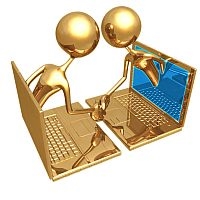 